likes to jump rope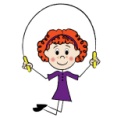 likes to play football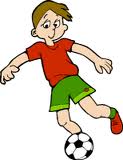 likes to play Tic Tac Toe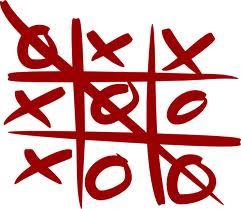 likes to play tag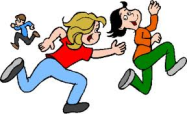 likes to listen to music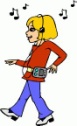 likes to play dodge ball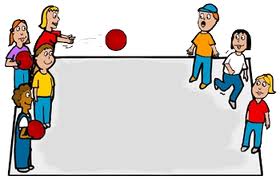 likes to swing 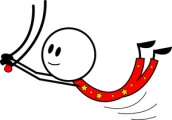 likes to play hopscotch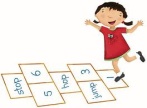 likes to eat a snack or lunch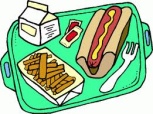 likes to play “hide and seek” 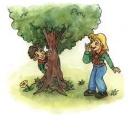 likes to play ”red light green light”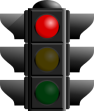 likes to toss a ball 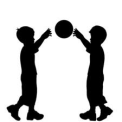 likes to fight 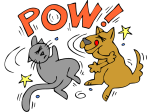 likes to play “Duck Duck Goose”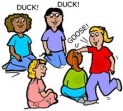 